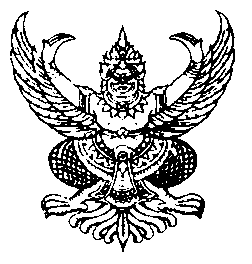 ประกาศนโยบายวิทยาลัยพยาบาลบรมราชชนนี ชลบุรีเรื่อง อัตลักษณ์คุณธรรมและค่านิยมองค์กร…………………………………………….ด้วยกระทรวงสาธารณสุขได้มีการจัดทำแผนแม่บทส่งเสริมคุณธรรม กระทรวงสาธารณสุข ฉบับที่ ๑ (พ.ศ. ๒๕๖๐- ๒๕๖๔) มุ่งส่งเสริมคุณธรรมที่พึงประสงค์ของสังคมไทยคือ “พอเพียง วินัย สุจริต จิตอาสา” และกำหนดค่านิยมกระทรวงสาธารณสุข MOPH ในการพัฒนาระบบการบริหารทรัพยากรบุคคล วิทยาลัยพยาบาลบรมราชชนนี ชลบุรี ซึ่งเป็นหน่วยงานในสังกัดสถาบันพระบรมราชชนก กระทรวงสาธารณสุข จึงได้มีการกำหนดอัตลักษณ์คุณธรรม“ซื่อสัตย์ รับผิดชอบสามัคคี” และค่านิยมองค์กร MOPH เพื่อให้การพัฒนาเป็นไปในทิศทางเดียวกัน โดยให้อาจารย์ เจ้าหน้าที่ และนักศึกษาของวิทยาลัยยึดมั่นในคุณธรรมและค่านิยมดังกล่าว ตลอดจนให้บริการด้วยจรรยาบรรณวิชาชีพ ปฏิบัติงานด้วยความสุขนำไปสู่ประโยชน์ของประชาชนและประเทศชาติ จึงขอประกาศนโยบายการดำเนินการขับเคลื่อน “หน่วยงานคุณธรรม” ของวิทยาลัยให้ทุกคนรับทราบและถือปฏิบัติ ดังนี้	๑. พัฒนาวิทยาลัยสู่หน่วยงานคุณธรรมภายใต้อัตลักษณ์คุณธรรม “ซื่อสัตย์ รับผิดชอบ สามัคคี”และค่านิยมองค์กร MOPH	๒. ใช้หลักปรัชญาเศรษฐกิจพอเพียงเป็นฐานในการพัฒนาวิทยาลัย ฯ สู่หน่วยงานคุณธรรม	๓. ใช้หลักธรรมาภิบาลในการบริหารจัดการและพัฒนาวิทยาลัย ฯ	๔. สนับสนุนให้บุคลากรและนักศึกษามีส่วนร่วมในการพัฒนาวิทยาลัย ฯ สู่หน่วยงานคุณธรรม	๕. ส่งเสริมให้การดำเนินงานหน่วยงานคุณธรรมบูรณาการกับการทำงานประจำ		วัตถุประสงค์ เพื่อส่งเสริมให้อาจารย์ เจ้าหน้าที่และนักศึกษาของวิทยาลัยพยาบาลบรมราชชนนี ชลบุรี  มีพฤติกรรมจริยธรรมที่สอดคล้องกับอัตลักษณ์คุณธรรมและค่านิยมองค์กร อันจะส่งผลให้วิทยาลัยมีการดำเนินงานที่มีประสิทธิภาพและประสิทธิผล และทำให้นักศึกษามีคุณลักษณะบัณฑิตที่พึงประสงค์  		อัตลักษณ์คุณธรรม		B คือ Be honest ซื่อสัตย์		N คือ Never forget responsibility รับผิดชอบ		C คือ Commit to unity สามัคคี		ค่านิยมองค์กร		M คือ Mastery เป็นนายตนเอง		O คือ Originality เร่งสร้างสิ่งใหม่		P คือ People-centered approach ใส่ใจประชาชน		H คือ Humility ถ่อมตนอ่อนน้อม	ประกาศนี้มีผลบังคับใช้ตั้งแต่บัดนี้เป็นต้นไปประกาศ ณ วันที่ ๙ มกราคม พ.ศ. ๒๕๖๒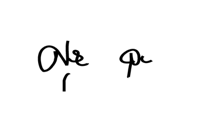 (ดร.ศุกร์ใจ เจริญสุข)  ผู้อำนวยการวิทยาลัยพยาบาลบรมราชชนนี ชลบุรี